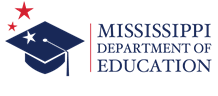 The Mississippi Military Star School Program ApplicationGovernor Tate Reeves directs the Mississippi Department of Education to create and administer the Military Star School Program to recognize schools that maintain a school culture supportive of military children; Executive Order 1561.The Mississippi Military Star School Program recognizes schools that have made a significant commitment to supporting military families and students of service members.  Schools must meet specific requirements designed to support the unique needs facing military students and families. In order to qualify for the Mississippi Military Star School Program designation, school principals (or their designee) must complete this form certifying that all required criteria have been met. Completed applications must be submitted by February 28, 2024. The Mississippi Military Star School will remain in effect for two years. After two years, schools must re-apply to maintain their Military Star status. SCHOOL INFORMATIONMISSISSIPPI MILITARY STAR SCHOOL REQUIREMENTSThe applicant must certify that all required criteria have been met by checking the corresponding boxes: ☐ School Military Point of Contact: The school has designated a school counselor, teacher, principal, or assistant principal as the School Military Point of Contact (SMPOC) for the school to serve as the central liaison with military families. The SMPOC is required to complete training with the MIC3 Compact 101 Training. https://mic3.net/events-calendar/. The SMPOC is responsible for assisting military families with student enrollment, records transfer, accessing services for students with disabilities, and accessing school- and community-based resources that are available in the district for military students and their families. Applicant should submit a copy of the MIC3 Compact 101 Training certificate.☐ Military Webpage: The school has created and maintained a web page that is linked on the school’s home page and includes the following information (all boxes must be checked): ☐ Transition planning for military families; ☐ Academic planning for military families; ☐ Resources and educational opportunities for military students; ☐ Information on the school’s student-led transition program; ☐ Information on exceptional student education services; ☐ Information on upcoming military recognition events; and ☐ Information on the mental health challenges facing military students, including ways to access school-based mental health services. ☐ Include contact information for statewide military school liaison (see the Military Star School webpage on the Mississippi Department of Education website)☐ Transition Program: The school has a student-led transition program to assist military students coming into the school. The program includes a student serving as transition team coordinator; a military peer-support system linking new military students with others at the school within 2 weeks of arrival; and a process for familiarizing new students with the school campus, including student leaders and upcoming events. ☐ Professional Development: The applicant offers annual professional development to staff concerning how to identify and respond to the needs of military students and their families. ☐ Military Display: The school maintains a public display recognizing service members, veterans, or military students and families☐ Additional Activities: *Submission of a summary and pictures of events must be emailed to militarystarschool@mdek12.org The school participates in at least three of the following activities (check at least three boxes): ☐ The school hosts at least one of the following annual military recognition events: Month of the Military Child, Month of the Military Family, Veteran’s Day, Memorial Day; ☐ The school partners with one or more military School Liaison Officers to provide lists of opportunities for active-duty members to volunteer at the school; ☐The school will host military installation leadership annually to participate at a  school event/function;☐ The school will honor the military families by hosting in the month of April “Purple Up Day” where students and staff wear purple to support military families;☐ The school participates in a service project to connect the school with the military community, such as Adopt-A-School sending letters or care packages to deployed troops, or Yellow Ribbon events; and ☐ The school offers the Junior Reserve Officers’ Training Corps (JROTC) program. Acknowledgement: I hereby certify my school has completed the requirements to earn the Mississippi Military Star School Designation as indicated above: __________________________________ __________________________________ Name 					       Title (Principal or Designee) __________________________________ Date __________________________________ __________________________________ Name				                   Title (Superintendent or Designee) __________________________________ Date *Submit completed application to militarystarschool@mdek12.org School District:School Name:School MSID Number:Physical Address:Phone Number:Principal Name:Principal’s Email:School Military Point of Contact (SMPOC) Name:SMPOC Email:SMPOC Phone Number: